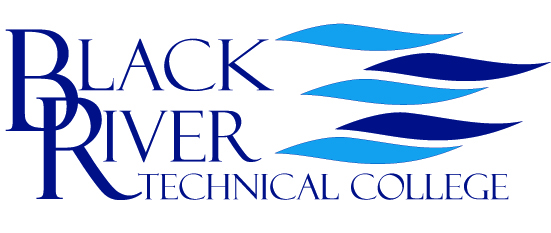 Purchase Request FormDepartment or Alternate Funding Source (ie., name of Grant)September 11, 2014 / AFFOR PURCHASING OFFICE USE ONLYPurchase Order #:Bid #:State Contract #:GL Acct #:Purchase Codes:Date Request Received:Date Order Placed:QuantityDescriptionUnit PriceTotal 250Business Cards$79.00 500Business Cards89.00NameTitleSelect One PO Box 468, 1410 Highway 304 East, Pocahontas, AR 72455  1 Black River Drive, Paragould, AR 72450  _______________________________ (i.e. Fire Science Address)EmailPhone Phone 870.248.4000  X 4xxx      Fax 870.248.4100*(Include Sales Tax Of 9.75%)TaxGRAND TOTALVENDOR:ASU Printing DepartmentContact:Dave MalochAddress 1:Box 1930City/State/Zip:State University, AR  72467Telephone:GENERAL LEDGER ACCOUNTSTo be completed by Departmental SupervisorX6226-Misc Supplies Expense6205-Conference/Educ/Training6206-Instructional Supplies6207-Office Supplies6208-Shop/Industrial Supplies6209-Maintenance/Custodial6210-Subscription6211-Memberships6213-Promotional Items6300-Capitalized Equipment6302-Library (Books/Audiovisuals)List other accounts below as neededSignature of RequesterDateSignature of Departmental Supervisor/Budgetary ApprovalDateSignature of VP of AdministrationDate*S & H and Tax will ultimately be added to your order and will impact your budget.